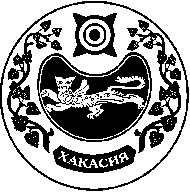 	РЕШЕНИЕ	            от «26» декабря 2019 г.             с. Московское                       № 28О проекте решения Совета депутатов Московского сельсовета«О внесении изменений и дополнений в Устав муниципального образования Московский сельсовет Усть-Абаканского района Республики Хакасия»       Руководствуясь пунктом 1 части 10 статьи 35 Федерального закона от 06.10.2003 № 131-ФЗ «Об общих принципах организации местного самоуправления в Российской Федерации» (с последующими изменениями), Совет депутатов Московского сельсовета Усть-Абаканского района Республики Хакасия  РЕШИЛ: Принять проект решения Совета депутатов Московского сельсовета «О внесении изменений и дополнений в Устав муниципального образования Московский сельсовет Усть-Абаканского района Республики Хакасия» (далее – проект решения) для последующего обсуждения на публичных слушаниях (Приложение).Для обсуждения проекта решения назначить публичные слушания на «27» января 2019 года. Публичные слушания провести в здании администрации Московского сельсовета по адресу: с. Московское, ул. Советская 30, в 10 часов 00 минут, д. Ковыльная, ул. Клубная 2, здание филиал № 1 МКУК «Московский СДК» 11часов 00 минут, аал Мохов, ул. Школьная филиал №2 МКУК «Московский СДК» 12 часов 00 минут.Обнародовать настоящее Решение на информационных стендах, в специально отведенных местах, в здании администрации поселения (с. Московское), у здания клуба в деревне Ковыльная, у здания клуба в аал Мохов и дополнительно разместить в сети «Интернет» на официальном сайте муниципального образования Московский сельсовет. Глава Московского сельсовета                                                           А.Н. АлимовПРОЕКТ РЕШЕНИЯР Е Ш Е Н И Е«___» __________ 2019 г.               с. Московское                                                  № ___ О внесении изменений и дополнений вУстав муниципального образования Московский сельсовет Усть-Абаканского района Республики ХакасияРуководствуясь пунктом 1 части 10 статьи 35 Федерального закона от 06.10.2003 № 131-ФЗ «Об общих принципах организации местного самоуправления в Российской Федерации» (с последующими изменениями), пунктом 1 части 1 статьи 29 Устава муниципального образования Московский сельсовет Усть-Абаканского района Республики ХакасияСовет депутатов Московского сельсовета Усть-Абаканского района Республики Хакасия РЕШИЛ:1. Внести в Устав муниципального образования Московский сельсовет Усть-Абаканского района Республики Хакасия, принятый решением Совета депутатов муниципального образования Московский сельсовет от 06.01.2006 № 12 (в редакции от 02.08.2007 № 69, 30.01.2008 № 4, 04.05.2009 № 23, 05.12.2009 № 58, 28.06.2010 № 27, 26.11.2010 № 6, 01.04.2011 № 8, 09.02.2012 № 2, 24.12.2012 № 40, 28.06.2013 № 26,  12.03.2014 № 4, 30.09.2014 № 26, 27.02.2015 № 1, 25.12.2015 № 15, 22.04.2016 № 8, 27.03.2017 № 4, 30.06.2017 № 18, 05.03.2018 № 6, 28.04.2018 № 13, 25.01.2019 № 3; 30.04.2019 № 9), следующие изменения и дополнения:1) часть 1 статьи 9 дополнить пунктом 33 следующего содержания:«33) принятие в соответствии с гражданским законодательством Российской Федерации решения о сносе самовольной постройки, решения о сносе самовольной постройки или ее приведении в соответствие с предельными параметрами разрешенного строительства, реконструкции объектов капитального строительства, установленными правилами землепользования и застройки, документацией по планировке территории, или обязательными требованиями к параметрам объектов капитального строительства, установленными федеральными законами.»;2) статью 10 дополнить частью 8.1. следующего содержания: «8.1. В качестве дополнительного источника официального опубликования (обнародования) устава муниципального образования и муниципальных правовых актов о внесении в него изменений также используется портал Министерства юстиции Российской Федерации «Нормативные правовые акты в Российской Федерации» (http://pravo-minjust.ru, http://право-минюст.рф, регистрация в качестве сетевого издания Эл № ФС77-72471 от 05.03.2018).»;3) второй абзац части 5.1. статьи 34 после слов «финансовыми инструментами»» дополнить словами «, если иное не предусмотрено Федеральным законом № 131-ФЗ»;4) статью 34 дополнить частью 5.2. следующего содержания: «5.2. К депутату, представившему недостоверные или неполные сведения о своих доходах, расходах, об имуществе и обязательствах имущественного характера, а также сведения о доходах, расходах, об имуществе и обязательствах имущественного характера своих супруги (супруга) и несовершеннолетних детей, если искажение этих сведений является несущественным, могут быть применены меры ответственности, предусмотренные частью 7.3-1 статьи 40 Федерального закона № 131-ФЗ.»;5) первый абзац части 1 статьи 38.3. после слов «связанных с виновными действиями» дополнить словами «и достигшие пенсионного возраста или потерявшие трудоспособность в период осуществления ими полномочий», после слов «(далее - ежемесячная денежная выплата)» дополнить словами «, за исключением лиц, полномочия которых были прекращены по снованиям, предусмотренным абзацем седьмым части 16 статьи 35, пунктами 2.1, 3, 6 - 9 части 6, частью 6.1 статьи 36, частью 7.1, пунктами 5 - 8 части 10, частью 10.1 статьи 40, частями 1 и 2 статьи 73 Федерального закона от 06 октября 2003 № 131-ФЗ»;6) часть 2.1. статьи 40 изложить в следующей редакции:«2.1. Полномочия главы поселения прекращаются досрочно в случае несоблюдения ограничений, запретов, неисполнения обязанностей, установленных Федеральным законом от 25 декабря 2008 года № 273-ФЗ «О противодействии коррупции», Федеральным законом от 3 декабря 2012 года № 230-ФЗ «О контроле за соответствием расходов лиц, замещающих государственные должности, и иных лиц их доходам», Федеральным законом от 7 мая 2013 года № 79-ФЗ «О запрете отдельным категориям лиц открывать и иметь счета (вклады), хранить наличные денежные средства и ценности в иностранных банках, расположенных за пределами территории Российской Федерации, владеть и (или) пользоваться иностранными финансовыми инструментами», если иное не предусмотрено Федеральным законом № 131-ФЗ.»;7) статью 40 дополнить частью 2.2. следующего содержания:«2.2. К главе поселения, представившему недостоверные или неполные сведения о своих доходах, расходах, об имуществе и обязательствах имущественного характера, а также сведения о доходах, расходах, об имуществе и обязательствах имущественного характера своих супруги (супруга) и несовершеннолетних детей, если искажение этих сведений является несущественным, могут быть применены меры ответственности, предусмотренные частью 7.3-1 статьи 40 Федерального закона № 131-ФЗ.»;8) часть 1 статьи 47 дополнить пунктом 28.15 следующего содержания:«28.15) принимает в соответствии с гражданским законодательством Российской Федерации решения о сносе самовольной постройки, решения о сносе самовольной постройки или ее приведении в соответствие с предельными параметрами разрешенного строительства, реконструкции объектов капитального строительства, установленными правилами землепользования и застройки, документацией по планировке территории, или обязательными требованиями к параметрам объектов капитального строительства, установленными федеральными законами;».2. Настоящее решение подлежит опубликованию (обнародованию) после его государственной регистрации, вступает в силу после его официального опубликования (обнародования).Глава Московского сельсоветаУсть-Абаканского района Республики Хакасия                                                                                 А.Н. АлимовСОВЕТ ДЕПУТАТОВ МОСКОВСКОГО СЕЛЬСОВЕТАУСТЬ-АБАКАНСКОГО РАЙОНА РЕСПУБЛИКИ ХАКАСИЯ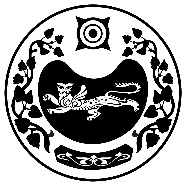 СОВЕТ ДЕПУТАТОВ МОСКОВСКОГО СЕЛЬСОВЕТАУСТЬ-АБАКАНСКОГО РАЙОНА